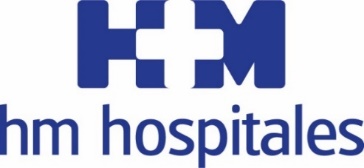 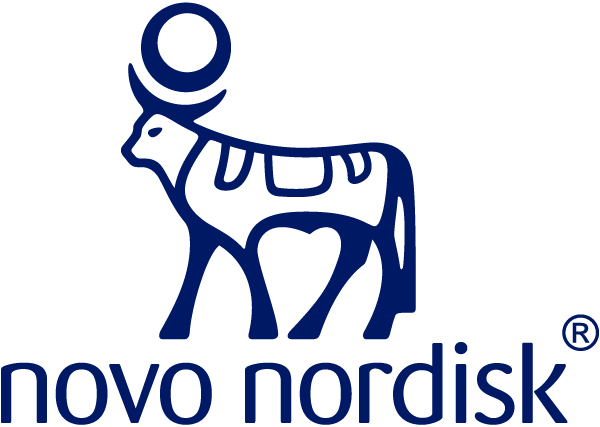 Iniciativa de la Cátedra Farmacoeconomía de la Obesidad y Riesgo Cardiovascular de la Fundación de Investigación HM Hospitales y Novo Nordisk Pharma HM HOSPITALES DECLARA LA GUERRA A LA OBESIDAD JUVENIL AL CREAR UN OBSERVATORIO QUE MONITORIZARÁ A 45.000 ADOLESCENTESHM Hospitales pondrá en marcha un Plan de Acción para el manejo de la obesidad en adolescentes basado en la homogenización de protocolos clínicos, que permita el seguimiento de los pacientes y la identificación de parámetros que ayuden a los equipos médicos a prevenir futuras enfermedadesSe aspira a construir una de las mayores bases de pacientes adolescentes en España, lo que permitirá a HM Hospitales disponer de una plataforma de investigación clínica sobre obesidad Prevención, detección precoz, registro y tratamiento individualizado se revelan como los objetivos clave para aplicar a los adolescentes afectados por esta problemáticaUn abordaje multidisciplinar, práctica de actividad física, dieta sana y equilibrada y la intervención de psicólogos y dietistas-nutricionistas para diseñar estrategias para perder peso son esenciales para revertir la obesidad de forma adecuadaMadrid, 20 de julio de 2021.- HM Hospitales le ha declarado una guerra abierta a la obesidad, en especial, a la que afecta a la adolescencia y actualmente impacta en más del 20% de los españoles de esta edad y que supone un verdadero problema de salud, que además trae aparejada multitud de futuras enfermedades, tanto en el plano físico como en el psicológico. Para afrontar este conflicto, HM Hospitales se va apoyar en la ‘Cátedra Farmacoeconomía de la Obesidad y Riesgo Cardiovascular’, que conforman desde 2019 la Fundación de Investigación HM Hospitales y Novo Nordisk Pharma, para mediante la colaboración de diferentes profesionales de las especialidades médicas implicadas, la ciencia del dato y la investigación crear el ‘Observatorio de la Obesidad en la Adolescencia’, que ha sido presentado hoy con un acto que ha contado con la presencia del presidente de HM Hospitales, Dr. Juan Abarca Cidón, la directora de Relaciones Institucionales de Novo Nordisk Pharma, Olga Espallardo, y el director científico de la Fundación de Investigación HM Hospitales, Dr. José María Castellano.“Este observatorio que aspira a monitorizar a 45.000 adolescentes y convertirse en una referencia en la lucha contra la obesidad en España, nace con el objetivo de identificar y hacer seguimiento de pacientes en edad adolescente que acuden a cualquier centro de HM Hospitales, y que permitirá estudiar cambios en tasas de sobrepeso/obesidad, permitiendo medir el impacto de diferentes estrategias de tratamiento y prevención de esta enfermedad”, anunció el Dr. Juan Abarca Cidón, presidente de HM Hospitales.En el plano asistencial y de investigación este nuevo observatorio pretende identificar y detectar el nivel de éxito de las iniciativas llevadas a cabo en este campo, pero desde la perspectiva de los pacientes de HM Hospitales. “Los objetivos serían dos a grandes rasgos. El primero es conocer la prevalencia de la obesidad en la infancia y adolescencia en los diferentes territorios donde el Grupo tiene presencia. El segundo será estudiar el impacto de diferentes estrategias preventivas y terapéuticas en adolescentes con sobrepeso/obesidad y sus familias”, señala el Dr. Álvaro Díaz Conradi, jefe de Pediatría del Hospital HM Nens de Barcelona.Para lograr dotar de contenido a este nuevo observatorio que permita desarrollar un Plan de Acción especifico, se va a implementar un protocolo único de manejo del paciente adolescente con obesidad que se aplica en los 16 hospitales del Grupo. “Si algo caracteriza a este proyecto es la transversalidad y su carácter multidisciplinar, que abarca todas las áreas geográficas de HM Hospitales (Madrid, Cataluña, Galicia y Castilla y León) en los servicios de Pediatría, Endocrinología y Cardiología”, indica la Dra. Marisa Torres, especialista en Endocrinología Pediátrica del Hospital HM Nens. Esto va a permitir que se trabaje de forma coordinada, transversal y homogénea, permitiendo tener a medio plazo una de las mayores bases de datos nacional de obesidad en la adolescencia y evolución de los resultados asociados a los distintos tratamientos. 45.000 adolecentesEste Plan de Acción va a propiciar que el ‘Observatorio de la Obesidad en la Adolescencia’ monitorice a unos 45.000 adolescentes afectados por esta problemática y construir así una de las mayores bases de pacientes en España, lo que permitirá a HM Hospitales disponer de una plataforma de investigación clínica sobre obesidad. “Apostamos por la ciencia de datos como línea estratégica para mejorar la asistencia de nuestros pacientes y promover la investigación clínica. Con los datos de historia clínica electrónica se espera tener acceso a la evolución y el seguimiento de 45.000 pacientes al año atendidos en HM Hospitales. Esto será posible gracias a la unificación de los criterios de manejo de la enfermedad en el grupo hospitalario”, indica el Dr. José María Castellano, director científico de la Fundación de Investigación HM Hospitales. Con la puesta en marcha de este Plan de Acción se unificarán protocolos clínicos y se facilitará el seguimiento y la evaluación de los pacientes con obesidad, lo que permitirá la identificación de parámetros que ayuden a los equipos médicos a prevenir futuras enfermedades. “El primer objetivo siempre es la prevención, pero cuando esto no ha sido posible, el tratamiento debe lograr una pérdida ponderal con un crecimiento normal y crear las condiciones adecuadas a través de las modificaciones de los hábitos nutricionales y estilos de vida que permitan mantener el normopeso. Por tanto, el Plan de Acción para el manejo de la obesidad familiar consistirá primero en el registro de los adolescentes con obesidad/sobrepeso y en la siguiente fase, optimizar el tratamiento personalizándolo a las condiciones de cada paciente”, afirma la Dra. Isabel Romero, jefe del Servicio de Pediatría de HM Hospitales en Madrid.Abordaje concreto y precozEn definitiva, HM Hospitales se pone como objetivo ponerle cerco a la obesidad en la adolescencia con este observatorio, cuyo siguiente paso se centrará en ofrecer una propuesta terapéutica en donde primará el abordaje multidisciplinar, la práctica de actividad física, una dieta sana y equilibrada y la intervención de psicólogos y dietistas-nutricionistas para diseñar estrategias para perder peso, que son esenciales para revertir la obesidad de forma adecuada. Es en este punto en el que cobra una especial relevancia la identificación temprana, ya que la obesidad pediátrica tiende a perpetuarse en la adolescencia y la del adolescente en la vida adulta.HM HospitalesHM Hospitales es el grupo hospitalario privado de referencia a nivel nacional que basa su oferta en la excelencia asistencial sumada a la investigación, la docencia, la constante innovación tecnológica y la publicación de resultados.Dirigido por médicos y con capital 100% español, cuenta en la actualidad con más de 5.000 trabajadores laborales que concentran sus esfuerzos en ofrecer una medicina de calidad e innovadora centrada en el cuidado de la salud y el bienestar de sus pacientes y familiares.HM Hospitales está formado por 42 centros asistenciales: 16 hospitales, 4 centros integrales de alta especialización en Oncología, Cardiología, Neurociencias y Fertilidad, además de 22 policlínicos. Todos ellos trabajan de manera coordinada para ofrecer una gestión integral de las necesidades y requerimientos de sus pacientes.Sobre Novo NordiskNovo Nordisk es una compañía mundial líder en el cuidado de la salud, fundada en 1923 y con sede en Dinamarca. Nuestro propósito es impulsar el cambio para hacer frente a la diabetes y otras enfermedades crónicas severas como la obesidad y enfermedades de la sangre y endocrinas raras. Y lo hacemos al ser pioneros en avances científicos, expandiendo el acceso a nuestros medicamentos y trabajando para prevenir y, finalmente, curar enfermedades. Novo Nordisk emplea a unas 45.800 personas en 80 países y comercializa sus productos en alrededor de 170. Para más información, visite novonordisk.com, Facebook, Twitter, LinkedIn, YouTube. Más información para medios:DPTO. DE COMUNICACIÓN DE HM HOSPITALESPedro Lechuga MalloTel.: 987 20 23 00 Ext 112 / Móvil 638 84 63 84E-mail: plechuga@hmhospitales.comMás información: www.hmhospitales.com